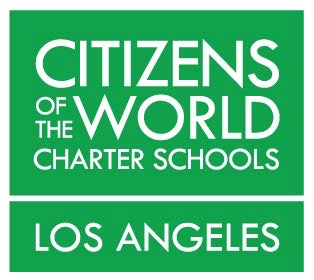 STOCK DONATION FORMDATE:  [INSERT DATE]TO:[INSERT BROKERAGE NAME]Attn:  Broker    [INSERT ADDRESS][INSERT CITY, STATE ZIP]	Attn [INSERT BROKER NAME],   Please transfer via DTC the following: _____  shares of _______________________  (symbol ________)from account [INSERT YOUR ACCOUNT NUMBER] to:		FIDELITY INVESTMENTS, DTC # 0226		FBO: Citizens of the World Charter School Los Angeles
		ACCOUNT #: Z50263184Please execute the transfer either: [   ] Immediately    or    [   ] As close as possible to ____/_____/______Thank you,_____________________________[Your Name]	  _____________________________                        _______________[Your Signature]	  		           	 Date